Publicado en Madrid el 01/06/2020 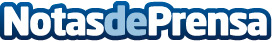 La relación multicanal con el cliente, crítica para las marcas tras la COVID-19, según MediapostEcommerce como Vivaelcole han registrado estos meses un aumento de las consultas en sus centros de atención al cliente del 135%, con respecto al mismo periodo de 2019. Mientras la mitad de los españoles prefiere el chat para la asistencia en la compra online, el 37% opta por el correo electrónico para mantener el contacto con la marca, lo que pone de relieve la necesidad de un contacto omnicanal entre cliente y marcaDatos de contacto:Ana Navarrina609580452Nota de prensa publicada en: https://www.notasdeprensa.es/la-relacion-multicanal-con-el-cliente-critica Categorias: Marketing E-Commerce http://www.notasdeprensa.es